У П Р А В Л Е Н И Е 	О Б Р А З О В А Н И Е М                                                                                     П О Л Е В С К О ГО	Г О Р О Д С К О Г О	О К Р У Г АМуниципальное бюджетное общеобразовательное учреждениеПолевского городского округа«Средняя общеобразовательная школа № 18»(МБОУ ПГО «СОШ № 18»)ПРИКАЗот 08.01.2021 г.                                                                             	1-Дг. ПолевскойОб организации образовательной деятельности во втором полугодии 2020-2021 учебного года в соответствии с требованиями СП 3.1/2.4.3598-20 В соответствии с Федеральным законом от 29.12.2012 № 273-ФЗ «Об образовании в Российской Федерации», постановлением Главного государственного санитарного врача Российской Федерации от 02.12.2020 № 39 «О внесении изменения в постановление Главного государственного санитарного врача Российской Федерации от 30.06.2020 №16 "Об утверждении санитарно-эпидемиологических правил СП 3.1/2.4.3598-20 "Санитарно-эпидемиологические требования к устройству, содержанию и организации работы образовательных организаций и других объектов социальной инфраструктуры для детей и молодежи в условиях распространения новой коронавирусной инфекции (COVID-19)"», с целью минимизации рисков распространения COVID-19, четкой организации труда педагогических работников и обучающихся, эффективной организации образовательной и воспитательной деятельности во втором полугодии  2020-2021 учебного годаПРИКАЗЫВАЮ:1.                  Сохранить до конца 2020-2021 учебного года особый режим работы МБОУ ПГО «СОШ № 18».2.                  Обеспечить реализацию образовательных программ во втором полугодии 2020-2021 учебного года с 11.01.2021 г. в штатном режиме с использование дистанционных технологий обучения (суббота), соблюдением санитарно-эпидемиологических требований в условиях профилактики и предотвращения распространения новой коронавирусной инфекции (COVID-19).3.                  Организовать реализацию программ дополнительного образования, внеурочной деятельности с учетом требований санитарных норм, сохранением составов классов, не допускать смешивания групп разные классов.4.                  Запретить до конца учебного года проведение массовых мероприятий, проводить воспитательные и культурно-массовые, спортивные  мероприятия в рамках отдельных классов (на свежем воздухе - параллелей).5.                  Продолжить осуществление в образовательной организации строгий пропускной режим с использованием турникета (карт доступа обучающихся и сотрудников), ограничить доступ в организацию граждан, родителей обучающихся.6.                Продолжить реализацию образовательной деятельности организации в соответствии с установленными учебными периодами в календарных учебных графиках НОО, ООО, СОО.7.     Учителям-предметникам: проводить уроки и иные занятия в кабинетах, закрепленных за каждым классом;реализовать  образовательно-воспитательную деятельность с учетом требований СП 3.1/2.4.3598-20.8.   В соответствии с требованиями противоэпидемиологической обстановки, в  целях минимизации контактов обучающихся, закрепления кабинетов за каждым классным коллективом, продолжить организацию учебных занятий во втором полугодии 2020-2021 учебного года в две смены:1 смена - 1абвг 2абв, 3ад, 4абв, 5абвк, 9абк, 10а, 11а классы2 смена - 2г, 3бвг, 6абв,7абв, 8абс классы9.                  Установить время начала занятий в МБОУ ПГО «СОШ №18»:Первая смена - 8.00 ч.Вторая смена - 14.20 ч.Продолжительность урока – 40 минут.10.                  Организовать образовательную деятельность по специально разработанному расписанию уроков и звонков:11.              Закрепить за каждым классом отдельный учебный кабинет:Уроки, внеурочные занятия, воспитательные мероприятия и занятия по дополнительным общеразвивающим программам в течение второго полугодия 2020-2021 учебного года проводить в закрепленных за классами кабинетах12.              Организовать вход в образовательную организацию и проведение «утреннего фильтра» в соответствии с графиком и закрепленными входами:13.              Организовать питание обучающихся в соответствии с графиком посещения столовой:14.              Классным руководителям 1-11-х классов:- до 11 января 2021 года проинформировать родителей обучающихся о режиме работы школы и особых условиях организации образовательной деятельности.- до 13 января 2021 года провести классные часы «Правила и запреты, которые надо соблюдать в 2021 году», «Правила санитарной безопасности и личной гигиены в условиях распространения новой коронавирусной инфекции CОVID-19»;- проинструктировать о соблюдении мер безопасности и правил обучающихся;- повторно уведомить родителей (законных представителей) о необходимости представить в школу медицинское заключение об отсутствии противопоказаний к пребыванию в образовательной организации, если ребенок болел COVID-19 или контактировал с заболевшим;- обеспечить измерение температуры два раза в день (“утренний фильтр” и в обед), выявленных больных детей переводить немедленно к врачу (в изолятор)  и передать родителям (законным представителям).15.              Калашниковой Н.В., Немешаевой Е.В., Бессоновой Е.В., заместителям директора по УВР, Федорко Е.С, заместителю директора по ВР  в срок до 11.01.2020г.:-проинформировать учителей об организации деятельности ОО во втором полугодии 2020/21 учебного года;- представить директору на утверждение расписание урочной и внеурочной деятельности, дополнительного образования;-провести консультации по повышению качества организации дистанционного обучения, использованию технических средств обучения и цифровых ресурсов (суббота);- провести повторный инструктаж по реализации  образовательно-воспитательной деятельности с учетом требований СП 3.1/2.4.3598-20, ответственности за соблюдение санитарных правил;-провести инструктаж по организации дежурства;-оказывать в 2021 году методическую помощь учителям по организации образовательно-воспитательной деятельности по требованиям СП 3.1/2.4.3598-20.16.   	Организовать дежурство педагогических работников в соответствии с графиком:17.  Антиповой Ю.А., заместителю директора по АХР:организовывать до 11.01.2021 года генеральную уборку с применением дезинфицирующих средств, затем осуществлять генеральную уборку  один раз в неделю;усилить дезинфекционный режим (проведение уборок с использованием дезинфекционных средств, наличие антисептических средств для обработки рук, использование приборов для обеззараживания воздуха);обеспечить условия для соблюдения правил личной гигиены (наличие мыла и одноразовых полотенец, туалетной бумаги);уведомить до 11.01.2020 г. территориальный орган Роспотребнадзора по Свердловской области в городе Полевской о дате начала образовательного процесса во втором полугодии;организовать измерение температуры ученикам два раза в день (утром и в обед), выявленных больных детей переводить немедленно в изолятор и передавать родителям (законным представителям);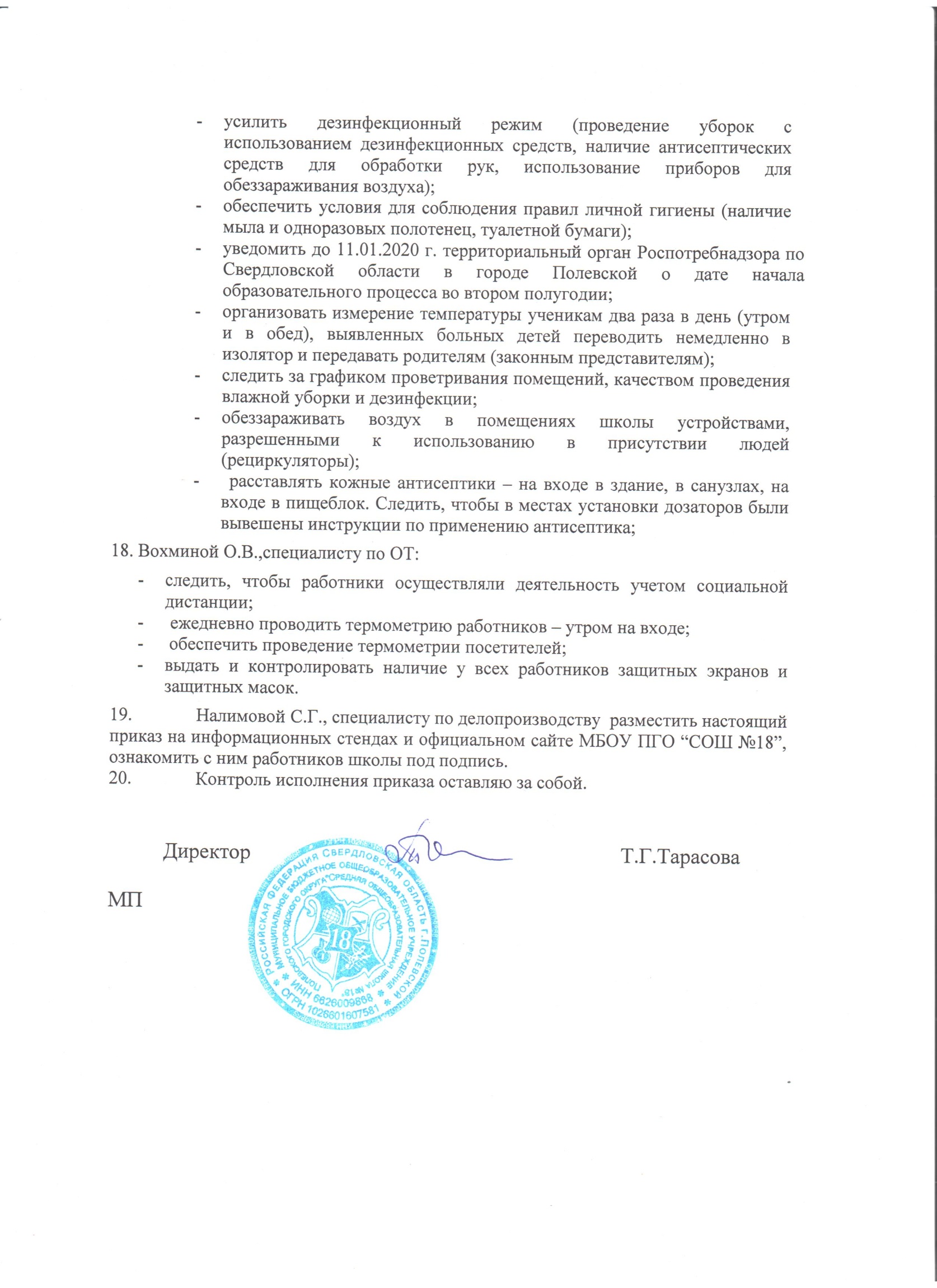 1 смена1 смена2 смена2 смена1 урок8.00 – 8.401 (7) урок14.20 – 15.002 урок8.55 – 9.352 (8) урок15.15 – 15.553 урок9.50 - 10.303 (9) урок16.10  - 16.504 урок10.50 – 11.304 (10) урок17.00 – 17.405 урок11.45 - 12.255 (11) урок17.50 – 18.306 урок12.40 – 13.206 (12) урок18.40 – 19.20уборка кабинетов13.20– 14.20кабинеты1 сменаответственное лицо за соблюдение санитарных условий в помещении2 сменаответственное лицо за соблюдение санитарных условий в помещении1044ВПутина И.Н.1051АНемешаева Е.В.1064АКомарова Н.М.3ГКомарова Н.М.1074БФедорко Е.С.1082ВПильникова Н.М.2ГМаслова Е.П.1092АБессонова Е.В.1102БВохмякова Т.Г.3ВВохмякова Т.Г.1111БСамохвалова Е.С.2033ДДудина О.Ю.20610АШадт Е.В.8БМинеев Н.П.2071ГШустова И.Э.2093АГромышева И.Н.2103БКардашина О.А.2111ВОжегова Н.В.3019КДобрынин Е.В.3025АХабирова С.В7БПогорелова М.В.3039АБлудова Э.М8АБлудова Э.М.3045ББлажнова Т.А.8СБлажнова Т.А.3055КПологова Е.С.7АКарягина О.А3069БСтахеева Т.Н7ВСтахеева Т.Н.40411АСтарцева Н.В6БСтарцева Н.В4055ВГригорьева В.В6АГригорьева В.В4066ВВолкова О.В.время приходацентральный вход (подъём по парадной лестнице)ЭВ-1(у гардероба)ЭВ-2 (правый)ЭВ-3 (левый, тир)1смена1смена1смена1смена1смена7.303Д3А2БВ4А7.351Г1В1Б1А7.455В5А11А5К7.509А9Б4В9К7.5510А4Б5Б2А2 смена2 смена2 смена2 смена2 смена14.003Б, 7А2Г3В3Г14.056А7Б6В6Б14.107В8Б8С8А8.40 – 8.551А, 1Б, 1В, 1Г, 2А, 2Б, 2В, 3Д – завтрак9.35 – 9.503А, 4А, 4Б, 4В - завтрак  5А, 5Б,  5В, 5К10.30 – 10.509А, 9Б, 9К, 10А, 11А11.30 – 11.451А, 1Б, 1В, 1Г, 2А, 2Б, 2В, 3Д – обед 12.25 – 12.403А, 4А, 4Б, 4В – обед   5К - обед15.00-15.152Г, 3Б, 3В, 3Г 6А, 6Б, 6В15.55 – 16.107А, 7Б, 7В, 8А, 8Б, 8СЭтажвремяпонедельниквторниксредачетвергпятница11 сменаФедорко Е.С.Немешаева Е.В.Путина И.Н.Пильникова Н.М.Самохвалова Е.С.12 сменаМаслова Е.П.Комарова Н.М.Бессонова Е.В.Мерекин И.В.Вохмякова Т.Г.21 сменаГромышева И.Н.Шустова И.Э.Ожегова Н.В.Дудина О.Ю.Смекалова Н.Б.22 сменаПогорелова М.В.Кардашина О.А.Сартания Г.В.Минеев Н.П.Блаженец Л.Б.31 сменаПологова Е.С.Добрынин Е.В.Блажнова Т.А.Стахеева Т.Н.Новопашина А.А.32 сменаКарягина О.А.Блудова Э.М.Кручинина О.Н.Меньщиков А.А.Шишкин И.Е.41 сменаШадт Е.В.Старцева Н.В.Григорьева В.В.Кузнецова С.В.Шайхутдинова Т.А.42 сменаХабирова С.В.Климова Т.В.Кузьменко П.Н.Волкова О.В.Медведева Н.Н.Дежурный администраторДежурный администраторТарасова Т.Г.Калашникова Н.В.Бессонова Е.В.Федорко Е.С.Немешаева Е.В.